 Инсульт - это нарушение  мозгового  кровообращения, вследствие,  закупорки (ишемии – около 80% всех случаев),  или разрыва  (кровоизлияние в мозг — около 15% случаев),  сосуда питающего часть мозга. До недавнего времени риск развития заболевания  ассоциировался с возрастом старше 65 лет, на данный момент  инсульт диагностируется  у пациентов от  30 до 45 лет  и даже у детей. Риск развития инсульта у мужчин в молодом возрасте  намного выше, чем у женщин,  но  после 65 лет риски заболевания  у обоих полов  уравниваются. По данным статистики, инфаркты и инсульты  уносят самое большое количество человеческих жизней. Ежегодно в мире регистрируется около 6 миллионов случаев этой патологии.К факторам риска увеличивающим вероятность развития инсульта относят храп во время сна, депрессию,  гипертоническую болезнь;  сахарный диабет; нарушение сердечного ритма; избыточную массу тела; частые стрессовые ситуации;  табакокурение; злоупотребление алкоголем. Основной причиной инсульта у женщин среднего возраста является лишний вес,  со скоплением жира в абдоминальной зоне (в области живота).Тяжесть последствий инсульта и скорость восстановления утраченных функций  зависят от того, насколько быстро больной получит медицинскую помощь. Специалисты напоминают, что не надо  прилагать больших усилий, для того чтобы предотвратить инсульт, достаточно следовать  важным рекомендациям: - контроль артериального давления (норма для всех возрастов 120/80 мм. рт. ст. – 140/90 мм.рт.ст.),- следить за уровнем холестерина в крови, - правильно питаться, - вести активный образ жизни,- не  курить или бросить, - избегать длительных стрессов. Не стоит забывать, что риск развития инсульта может носить и наследственный характер, поэтому всегда следует быть настороже своего здоровья и чаще обследоваться в медицинском учреждении с профилактической целью, не ожидая  заболевания. Наибольшее количество  инсультов приходятся на позднюю осень – начало зимы (ноябрь – начало декабря) и середину лета. 	Помните,  люди мрачные,  серьезно относящиеся к жизненным передрягам,   тяжелее переносят стрессы, что  ведет  к  существенному износу сосудов  головного мозга и риску развития инсульта. Специалисты утверждают, что смех и радость — отличные помощники для сердечно-сосудистой системы, они помогают нам оставаться здоровыми.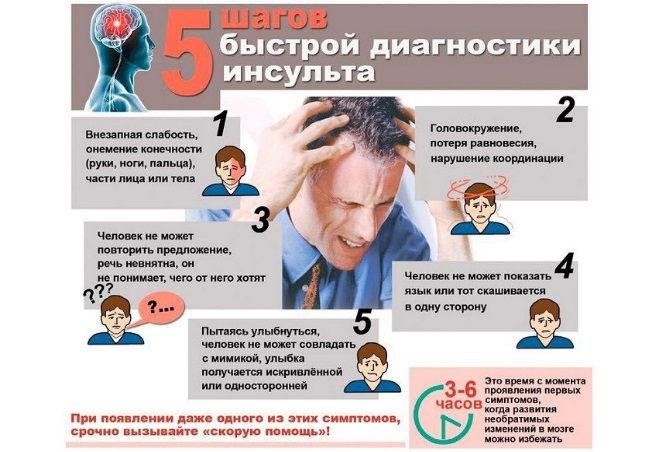 